NOM, PrénomCoordonnées									Date Je, soussigné(e) [Nom, Prénom], soutiens le projet d’inscrire les savoir-faire et la culture du craquelin à l’Inventaire national du patrimoine culturel immatériel.[Paragraphe expliquant votre attachement, les raisons de votre soutien. Il s’agit également d’expliquer en quelques phrases en quoi la reconnaissance des savoir-faire du craquelin est importante selon vous, et pourquoi il est important de le sauvegarder pour l’avenir]SignatureA renvoyer à : contact@pnr-rance-emeraude.bzh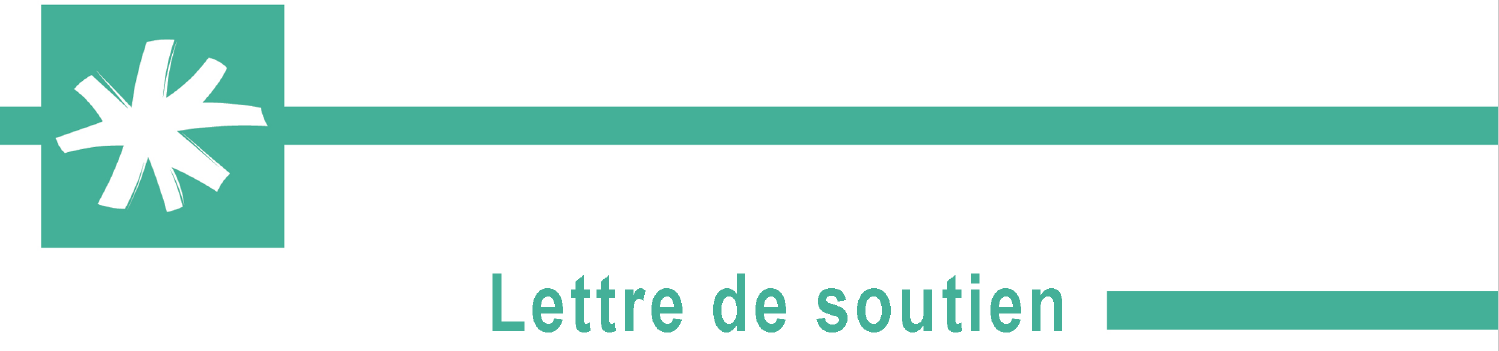 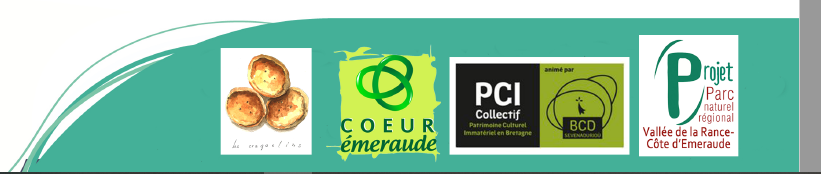 